Local Stakeholder Engagement Form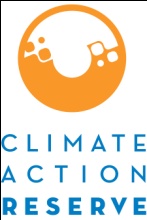 Local Stakeholder Engagement The Climate Action Reserve (Reserve) is developing a greenhouse gas (GHG) reduction protocol for Adipic Acid Production projects in China. This protocol will adapt an existing protocol currently used in the United States for use in China. The China Adipic Acid Protocol will provide a standardized approach for quantifying and monitoring the GHG reductions from Adipic Acid projects.  You can find information about the existing protocol used in the United States here:U.S. Adipic Acid ProductionThe Reserve is seeking interested stakeholders to participate in engagement opportunities to identify and incorporate applicable laws, norms, and conditions from China, as well as specific improvements and changes to the existing Adipic Acid Production Protocol to ensure its successful implementation in China.Your involvement in this process will be a critical component of our success. You are invited to participate in this process by completing the Local Stakeholder Engagement Form, where you will express your interest and preferred level of involvement in this process. Filling out this form will help us ensure you receive the appropriate notifications for public engagement opportunities during protocol development.We strive to create well-balanced stakeholder groups with representation from industry, government, project developers, academia, verifiers, environmental advocacy organizations, and affected local community members. Please reach out to us if you feel that any additional local stakeholders should be included in this engagement process.Please fill out the Local Stakeholder Engagement Form provided below.If you have any questions, please feel free to contact rmooney@climateactionreserve.org.Local Stakeholder Engagement FormName: 				     Title: 				     Organization: 			     Email: 				     Phone: 				     Address:			     Preferred language:		     Please explain why you would like to be included in the local stakeholder engagement process and how the process would benefit from your participation.Please indicate the local engagement opportunities in which you are most interested (select all that apply)   Email updates about protocol development    Providing public comment/ written feedback on protocol drafts   Participation in workshops and/or webinars   Other (please specify)Please describe any familiarity and relevant experience you may have with adipic acid production practices and technologies related to GHG mitigation, including, for example: N2O abatement technology or the HJ 78-2017 Professional Standard of the People’s Republic of China. Please note that familiarity and experience with adipic acid production and GHG mitigation are not required for participation as a local stakeholder. This information will be used to determine the best strategies for communicating information about the protocol to local stakeholders.Please describe any experience you have with local jurisdiction laws, regulations, and cultural governing structures/norms related to environmental and GHG mitigation projects and policies. Please note that familiarity and experience with adipic acid production and GHG mitigation are not required for participation as a local stakeholder. This information will be used to determine the best strategies for communicating information about the protocol to local stakeholders.Please describe your organization’s or community’s perceived impacts, positive or negative, from the adoption of this protocol in China (i.e., environmental, social, and economic impacts).Please describe any challenges or barriers associated with the adoption of this protocol in this jurisdiction.Tentative Protocol Development TimelineAreas of expertise (select all that apply):   Local jurisdiction community member/resident                               Government Representative            GHG accounting	   N2O Abatement Technology     GHG project development	     GHG/Environmental markets   Environmental advocacy                   Academic research                            Industry/Commercial Producer        Other (please specify) 	                 China Adipic Acid ProductionProtocol DraftingDecember 2022-February 2023Public Kickoff WebinarMarch 6, 2023Public Comment PeriodSpring 2023Consideration by Reserve Board for AdoptionSummer/Fall 2023